FEUILLET DU DIMANCHE 8 AVRIL 20182EDIMANCHE DE PÂQUES ET DIMANCHE DE LA MISÉRICORDE de la Miséricorde«Hosanna au fils de David!» (Mathieu 21,97)Le 30 avril 2000, alors qu'il procédait à la canonisation de soeur Faustine Kowalska, le pape Jean-Paul II annonça que "désormais" le 2e dimanche de Pâques, dans toute l'Église, prendrait le nom de "dimanche de la Miséricorde divine" (extrait de l'Ordo 2017-18)SOUPER POUR LES OEUVRES DE L'ÉVÈQUE Le mercredi 11 avril, 18h30.Au Centre communautaire de l’Île-Perrot, au 150 boulevard Perrot à 18h30. Les revenus générés par ce souper-bénéfice permettent à l’Évêque de Valleyfield d’assumer la mission pastorale auprès des jeunes, des vocations et des paroisses.  Le coût du billet est de 60$, avec un reçu d’impôt de 30$. Il est possible former des tables. Vous pouvez vous procurer des billets auprès du secrétariat de notre paroisse au 450-267-3308 pendant les heures d’ouverture ou vous pouvez contacter Cynthia Crevier au 450-373-8122 p. 216.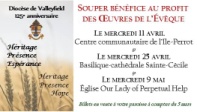 JOURNÉE/SPAGHETTI AU PROFIT DE LA PAROISSE, Sous la présidence d’honneur de Madame Denise Godin Dostie, mairesse de Les Coteaux, LE VENDREDI, 13 AVRIL 2017, de 11h30 à 14 h et de 16 h à 19h30, au 21 rue Prieur, Les Coteaux édifice Gilles Grenier,  Coût : adultes : 15$, 6-10 ans 7$, 0-5 ans gratuit. Le tout au profit de la paroisse St-François sur le Lac. Billets auprès de Denise, 450-267-9867 ou Claudette Deguire, 450-763-2656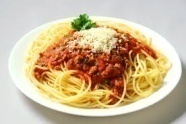 AGENDA DES ACTIVITÉS PASTORALES ET SOCIALESA ÉTÉ ACCUEILLI DANS L’ÉGLISE PAR LE BAPTÊME Le samedi 31 mars à l'église Sainte-Claire: 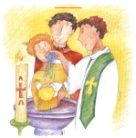 Thomas, fils de Christian Major et Noémie Levac. Parrain et marraine Pascal Benjamin et Marilyn Levac. Bienvenue à Thomas et félicitations aux parents.QUESIONNAIRE POUR LE SONDAGE DE NOS RÉALITÉS EN ÉGLISEDans le feuillet de la semaine dernière nous avons publié, un message au sujet d'un sondage sur la réalité de la situation de notre église diocésaine. Un comité avait été formé afin "d'examiner et analyser la situation des communautés chrétiennes dans notre diocèse. D’abord, notre réflexion a tenu compte de la réalité pastorale où notre mission est d’annoncer et de favoriser la rencontre de Jésus-Christ, de le célébrer et de s’engager au nom de notre foi en Lui."  Un petit rappel que le questionnaire est toujours disponible en ligne pour y répondre directement, au http://www.diocesevalleyfield.org/fr/sondage-lavenir-de-notre-communaute-chretienneNous aurons également, dimanche prochain, des copies du questionnaire sous forme de feuillet, pour les personnes qui n'ont pas d'accès au lien en ligne. Ces copies seront remises à l'arrière de nos églises. Nous devons donc aussi réfléchir à cette question. Ce document a été préparé par le comité de l'avenir, dont le vicaire général diocésain fait partie.INTENTIONS DE MESSES SEMAINE DU 8 AVRIL 2017PARTI VERS LE PÈRE        Sincères condoléances à la famille éprouvée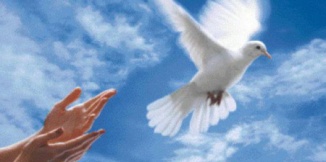 M. Jean-Pierre Leroux, autrefois de Coteau Station, décédé le 23 mars 2018 à l'âge de 57 ans. Il laisse dans le deuil sa conjointe Diane Jean, deux soseurs, un frère. Une cérémonie a eu lieu au Complexe funéraire.OUVERTURE DE POSTE: Préposé à l'entretien des bâtiments paroissiaux, poste rémunéré de 8 heures/semaine. Vous pouvez communiquer avec Mme Viviane Lemieux, au bureau, au 450-267-3308 poste 2, du lundi au jeudi de neuf (9) à midi.SUIVI DU CONGRÈS PAROISSIAL (2E PARTIE)Bonjour à vous tous, paroissiens, paroissiennes.Le 10 novembre dernier, environ 40 paroissiens et paroissiennes participaient au congrès paroissial. Nous avons publié la 1ère partie et aujourd’hui, Voici la 2e partie de notre rencontre d’évaluation tenue, le 10 janvier 2018. Activité de financement : Questions posées :  Êtes-vous conscient que les levées de fonds sont une des grandes sources de revenus de notre paroisse? Réponse : Les activités de financement comptent 	jusqu'à 60% des revenus de la paroisse.Avez-vous des suggestions pour d'autres sortes de levées de fonds? Seriez-vous d'accord pour remettre la quête à la messe? Comment faire pour que plus de monde contribue?RECOMMANDATION : Conserver ce que l'on a et les renforcer. Garder la CGA.  Mettre plus en évidence les paniers/visiteurs.  Avoir de l'audace pour chercher des voisins, des  nouvelles personnes.Aspect financier : Questions posées :Que doit-on faire pour avoir de nouveaux revenus? Comment améliorer le contrôle des dépenses? Doit-on se départir de bâtiment?RECOMMANDATION : Trouver une vocation pour nos églises avec les différents paliers de gouvernement.  Faire des rencontres avec les organismes communautaires.  Bonne coordination entre différents paliers.Charité : Questions posées :Êtes-vous conscient que c'est notre point faible dans notre paroisse? Qu'est-ce qu'on peut faire pour aider les plus démunis? Situation d'urgence? Ligne dépannage?RECOMMANDATION :  Accueil.  Aller vers les gens, être observateur pour reconnaître les charismes des gens pour recruter des bénévoles. Que les églises soient ouvertes, à l'occasion, en rotation avec la région. Être en collaboration avec d'autres organismes.Formation à la vie chrétienne :  Questions posées :Quelle forme pourrait prendre le parcours de FVC pour les familles? L'OCQ (Office de la catéchèse du Québec) a élaboré une offre de catéchèse intergénérationnelles serait-ce une voie envisageable pour notre paroisse? Comment pourrait-on impliquer les différents mouvements de notre paroisse et du coup faire équipe et consolider les liens entre les mouvements et les individus?RECOMMANDATION : Réunir les responsables des mouvements pour faire connaître chacun et exprimer leurs besoins mutuels et suite à ça, faire équipe pour développer des catéchèses pour tous les âges de la vie. De plus, faire voyager l'information : Feuillet, médias sociaux, entre nous.Liturgie : Questions posées :Comment réagissez-vous devant l'implantation d'une ADACE (Assemblée dominicale en attente de célébration eucharistique)? Devrait-on maintenir 5 messes dominicales, alors qu'on est en manque de prêtre et de bénévoles?Qu'est-ce qu'on aura à privilégier dans la liturgie et à délaisser dans notre paroisse?RECOMMANDATION : a) Aller à la célébration religieuse où il y a un prêtre dans cette église plutôt qu'une ADACE dans plusieurs communautés b) Alterner les messes dominicales, donc possibilité de 3 messes au lieu de 5.Ressources humaines : Questions posées :Comment peut-on assurer la relève de nos bénévoles? Comment on peut manifester plus de reconnaissance envers nos bénévoles?RECOMMANDATION : Trouver des moyens concrets pour trouver de nouveaux bénévoles.Tournant missionnaire : Questions posées :Qu'est-ce que ça veut dire pour vous le tournant missionnaire? Le tournant missionnaire est un défi.  Quelle serait la 1ère étape pour commencer à prendre le tournant missionnaire? Il y a eu des grillades spirituelles, le lancement diocésain, qu'est-ce qu'on pourrait faire pour être en sortie?  Un autre projet?RECOMMANDATION : Informer et sensibiliser les paroissiens et paroissiennes de ce qu'est prendre le tournant missionnaire.  S'inviter aux activités déjà existantes.Voilà pour la 2e partie.  Merci de nous soutenir et nous encourager par votre présence. Pour conclure, si vous vous sentez interpellé (e) dans une activité quelconque, n'hésitez pas à donner votre nom, il nous fera un grand plaisir de travailler avec vous. Le comité du congrès paroissial.Messes célébrées à l’extérieur de la paroisse par notre curé YvesLA QUÊTE DU DIMANCHE DE PÂQUES DANS NOS ÉGLISES a rapporté la somme de 1824.55$. et La collecte pontificale en faveur des lieux saints effectuée lors des deux activités du Vendredi Saint, soit l'office de La Passion à l'église Saint-Ignace à 15 heures et le Concert sacré à l'église Sainte-Marie en soirée a rapporté la somme de $511. Un grand merci de votre générosité habituelle.CÉLÉBRATION AVEC LES JEUNES À PÂQUES: UN MERCI DE KARINEJe tiens à remercier toutes les personnes ayant participé à la messe de Pâques le 1er avril dernier à l’église St-Zotique. Présenter un mime avec des jeunes demande la collaboration de plusieurs personnes dont les parents, qui amènent leurs jeunes pour les pratiques, les adultes qui guident les jeunes pour les lectures, le service à l’autel, l’accueil. Merci donc à vous, merveilleux bénévoles, pour votre accueil des jeunes dans notre milieu, merci aux parents collaborateurs, sans qui on ne pourrait vivre ce genre de célébration, et félicitations à tous les jeunes ayant participé à une de nos messes de quelque façon que ce soit.  Nous sommes toujours fiers et heureux de vous accueillir. Karine, FVCÉvénement à venir concernant la FORMATION À LA VIE CHRÉTINNE (FVC) : MOT DE KARINELe 29 avril prochain, à l’église St-Ignace, une cinquantaine de jeunes recevront le sacrement de confirmation. Une vingtaine de  jeunes lors de la messe de 11h et une trentaine de jeunes à 14h30 en après-midi.  Mgr Simard sera avec nous pour cette occasion spéciale. Pour les paroissiennes et paroissiens habitués d’aller à la messe de 11h à Coteau du Lac, ils sont évidement  les bienvenus à cette messe incluant le sacrement de confirmation.  Pour ceux et celles qui préféreraient une autre option, sachez qu’il y a toujours une messe à 9h30 à l’église Ste-Marie du Rosaire et à 11h00 à St-Zotique, sans oublier la messe du samedi 28 avril à l’église Ste-Claire d’Assise.à nos agendas: RAPPELS ET NOUVEAUTÉS:Concert du chansonnier Robert Lebel: samedi 7 avril à 19h30 à l'église très-Sainte-Trinité. au coût de 20.$ Pour information : louisenormandeau@hotmail.com ou    514-796-2860 .  Billets en vente  dans les paroisses  ou à la porte , avant le concert.SESSION DE FORMATION: 24 avril :  organisée par le CEFOP avec l'abbé Alain Roy sur le thème : Évangéliser comme saint Paul. De 9h30 à 15h30 au Centre diocésain, cette cession est gratuite et ouverte à tous. SOUPER SPAGHETTI DU MOUVEMENT DES CURSILLOS  28 AVRIL :Salle de Fabrique Saint-Clément, 187 rue Saint-Louis, Beauharnois, entre 17h et 19h30. Le coût est de 12.$ et pour les 6 à 12 ans 5.$ Pour informations : Nicole Bougie : 450-371-1499, Claudette et André Gagné : 450-429-6728, Daniel Beaubien :514-506-8898  Bienvenue à tous cursillistes ou non et à vos familles.CONCERT SPECTACLE BÉNÉFICE HARMONIE & SYMPHONIE au profit de l'église Saint-Télesphore Le dimanche 29 avril 2017 à 14h à l'église Saint-Télesphore au 1421, route 330 Harmonie avancée Cité des jeunes et Orchestre symphonique du lycée et collège David, Anger, France. Billets: 25$/personne. Pour informations et billets: Paul MacDonald 450-269-2313, Danielle Sauvé 450-269-2429, Gisèle Normandeau 450-265-3173CONCERT PRINTANIER DU CHŒUR DU SUROÎT 29 AVRIL. Le Chœur du Suroît tiendra encore une fois cette année son concert printanier sous le thème HISTOIRES DE VIE, dimanche le 29 avril prochain à 14h dans la belle Église Sainte-Marie du Rosaire, Les Coteaux. Le coût est de 20$ et gratuit pour les enfants de 10 ans et moins. Pour informations: Pierrette Desrochers au 450-308-0803, Noëlla Bureau 450-308-0605 ou par courriel à choeurdusuroit@hotmail.com Bienvenue à vous tous et merci de venir nous écouter et encourager.PÈLERINAGE: DU 04 AU 19 OCTOBRE 2018 AVEC L'ABBÉ PAUL AKPA, curé de la paroisse Sainte-Martine:  ASSISE, ROME SAN GIOVANNI - MEDJUGORJE $3390.00 \ pers.  Départ garanti.  Document gratuite sur demande ou télécharger sur notre site internet.  Tel : 514-288-6077  \ www.associationreginapacis.orgDATEACTIVITÉLIEUHEUREDim. 8 avrilDiner de cabane à sucre de la Garde PaoissialeCoteau du LacmidiDim. 8 avrilBaptême communautaireÉglise Saint-Ignace14 et 15 hLundi 9 avrilEnquête prénuptialeSecrétariat19hMardi 10 avrilTable pastorale de SoulangesPresbytère Ste-Madeleine Rigaud9h30Mardi 10 avrilRepas PartagéRivière BeaudettemidiMercredi 11 avrilRéunion des responsables régionaux avec MgrCentre diocésainAM Mercredi 11 avrilRéunion des chevaliers de Colomb 4e degré121 Prieur19h30Jeudi 12 avrilSouper de l'âge d'Or St-Zotique18 hVendredi 13 avrilJournée spaghetti au profit de la paroisse (VOIR ANNONCE) AM/PMVendredi 13 avrilRéunion du Comité de la Garde Sacristie église Saint-Ignace19 hLAMPE DU SANCTUAIRE SEMAINE DU 8 AVRIL LAMPE DU SANCTUAIRE SEMAINE DU 8 AVRIL LAMPE DU SANCTUAIRE SEMAINE DU 8 AVRIL M. Claude BesnerÉglise Saint IgnaceMme Jacqueline BeaulneÉglise Sainte Marie du RosaireSamedi 7 avrilSainte-Claire16h30 Mme Yvette Martin et M. Hector Claude par leur fils Yvon  	Prés. Luc Beaudin. M. Roland du Sablon par Margot et Jean-GuyAction de grâces par Jeannine SamsonDimanche 8 AVRILSainte-MarieSaint-IgnaceSaint-Zotique9h3011 h11 h2e dimanche de Pâques (ou dimanche de la miséricorde divine)Mme Nicole Dagenais (5e ann) par son époux et ses enfants	Prés. Curé Yves GParents défunts par Denise Besner Mme Fernande Pilon et M. Nérée Levac par les enfantsMme Gisèle Gagné Bériault par une paroissienneMme Lucille Bibeau (1er ann) par ses enfants	Prés. Curé Yves G.Mme Chantal Bray (24e ann) par ses parentsM. Emmanuel Delattre par la familleM. Jean-Denis Lanthier par ses petits enfantsM. Sylvain Massicotte et parents défunts par leur familleMme Emma Rinfret Laflamme (29e ann) par ses enfants	Prés. Luc LabbéMme Huguette Doucet West par la familleM. Yves St-Denis par Louise et ses enfantsMme Irène et M. Ferdinand Lemay par Lyse LemayMme Rita West par ses enfantsLUNDI 9 avrilSainte-MarieMardi 10 avrilSaint-Ignace9 h9h3016h1016h30Annonciation du SeigneurChapeletM. Gaston Daoust  par parents et amis aux funérailles	 Prés. Curé Yves G.Vêpres		Prés. Curé Yves G.Mme Cécile Leroux Faucher par parents et amis aux funérailles Samedi 14 avrilSainte-ClaireAVEC BAPTÊME16h30M. Patrice Laflamme (31e ann) par Diane et Guy	Prés. Luc BeaudinMme Yvette Martin et M. Hector Claude par leur fils Yvon.M. Joséphat Martin par son petit fils Yvon ClaudeM. Gérald Lefebvre par Pierrette Gauthier et familleM. Roland du Sablon par Margot et Jean-GuyDimanche 15 AVRILSainte-MarieSaint-IgnaceSaint-Zotique9h3011 h11 h3edimanche de pâquesM. Michel Lanthier (1er ann) par Louise et Donat	Prés. Curé Yves G M. René Lepage (1er ann) par son épouse Marielle et LouiseM. Henri Vincent par Lise et les enfants	Prés. Jean TrudeauMme Lucille Bibeau par le Club de l'¨âge d'or Coteau du LacM. Léo Legault par sa soeur AlineM. Gérald Levac (40e ann) par ses enfants	Prés. Curé Yves G.M. Claude Vernier par Louise-Marie Giroux Ms Réal et Rodrigue Lemay par Lyse LemayM. Fernand Cuerrier par son épouse et ses fillesM. Daniel Charlebois par Pauline LavigneM. Robert Doucet par son épouse ReineJourAux intentions de :Mercredi  11 avrilMme Hélène Gibeault Carrière  par parents et amis aux funéraillesJeudi 12 avrilMme Annette Methot Carrie par la successionVendredi 13 avrilMme Cécile Leroux par parents et amis aux funéraillesSamedi 14 avrilM. Normand Maltais par parents et amis aux funérailles